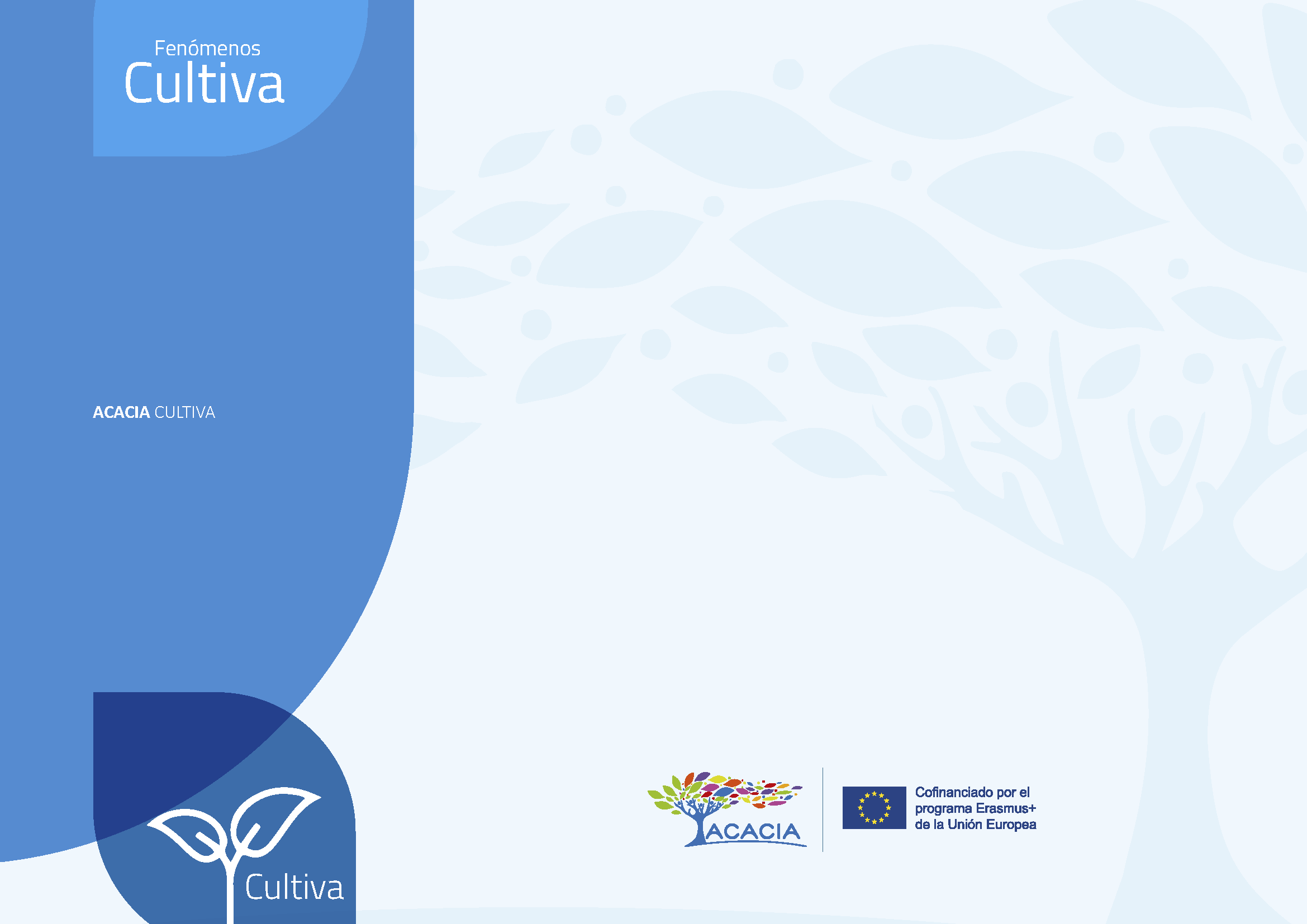 Instrumento 1Fenómeno Contingencias InstitucionalesFormato 1. Indicadores de riesgo en contingencias generadas por fenómenos físicos naturalesDIMENSIÓNASPECTOTIPO DE RIESGOALTO RIESGO(3)MEDIO RIESGO (2)BAJO RIESGO(1)OBSERVACIÓNOrganizativa                                                                                                                                 DEL ORDEN DE LA GESTIÓNDEL ORDEN DE LA GESTIÓNOrganizativa                                                                                                                                 a)Ausencia de protocolos de acción para actuar en caso de desastres naturales (terremotos, inundaciones, cortes prolongados de energía o del agua, asonadas, etc.) o de emergencias sanitarias (epidemias, presencia de animales o de condiciones que ponen en riesgo la salud de la comunidad).Organizativa                                                                                                                                 b)No presencia (o no existencia) de personal especializado en accionesy orientaciones en caso de emergencias físicas o sanitarias.Organizativa                                                                                                                                 c)Falta de reacción inmediata de las instancias administrativas y logísticas de la IES, en caso de emergencias.Organizativa                                                                                                                                 d)Falta de recursos económicos destinados a cubrir emergencias físicas o de salud.DIMENSIÓNASPECTOTIPO DE RIESGOALTO RIESGO(3)MEDIO RIESGO (2)BAJO RIESGO(1)OBSERVACIÓNComunitariaDEL ORDEN DE LA CULTURA INSTITUCIONALDEL ORDEN DE LA CULTURA INSTITUCIONALComunitariaa)Manifestaciones de angustia y desorientación colectiva frente a desastres naturales. Se presenta incapacidad para seguir o para buscar orientaciones de voces institucionales (orales o escritas) que interpreten un protocolo de acción en caso de desastres naturales (terremotos, inundaciones, asonadas) o en caso de emergencias por salud hayan previstoComunitariab)Desconocimiento de protocolos de acción frente a eventualidadesnaturales o de salud públicaComunitariac)Manifestaciones de poca o nula solidaridad y atención a lassituaciones críticas de otras personas